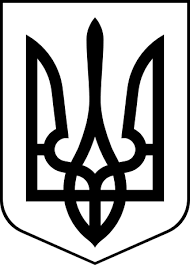 здолбунівська міська радаРІВНЕНСЬКОГО РАЙОНУ рівненської  областіВИКОНАВЧИЙ КОМІТЕТР І Ш Е Н Н Я     24 березня 2023 року                                                                                  № 62    Про зріз аварійних дерев у населених пунктах Здолбунівської міської територіальної громади             Керуючись підпунктом 7 пункту «а» статті 30 Закону України                    «Про місцеве самоврядування в Україні», частиною третьою  статті 28 Закону України «Про благоустрій населених пунктів», постановою Кабінету Міністрів України від 01.08.2006 № 1045 «Про затвердження порядку видалення дерев, кущів, газонів і квітників у населених пунктах», розглянувши звернення старости П’ятигірського старостинського округу Петра НЕСТЕРЧУКА, мешканки міста Здолбунів Світлани МІЗЕРИ, мешканця села Кошатів Сергія БЕКАСЮКА, враховуючи акти обстеження зелених насаджень, що підлягають видаленню                   від  22.03.2023 № 9, 10, 11, 12  виконавчий комітет Здолбунівської міської ради    В И Р І Ш И В:          1. Доручити комунальному підприємству «Здолбунівське» Здолбунівської міської ради видалити:          - двадцять три дерева ( біля ставка тополя - 16 шт., на території парку береза - 1 шт., клен - 1 шт., яблуня - 1 шт., акація - 3 шт.,  біля ліцею каштан - 1 шт.) по вулиці Центральна села Глинськ;           - два дерева (горіх) по вулиці Бориса Возницького, буд. 4, міста Здолбунів;          -  десять дерев (тополя - 8 шт., верба - 2 шт.) по вулиці Тиха, буд. 5, села Кошатів;          2. На місці виконаних робіт забезпечити проведення прибирання території.           3. При виконанні робіт щодо зрізу аварійних дерев дотримуватись правил охорони праці.          4. Контроль за виконанням рішення покласти на заступника  міського голови з питань діяльності виконавчих органів ради Сосюка Ю.П.Міський голова 	   	                      		           Владислав СУХЛЯК